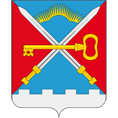 СОВЕТ ДЕПУТАТОВСЕЛЬСКОГО ПОСЕЛЕНИЯ АЛАКУРТТИКАНДАЛАКШСКОГО РАЙОНАЧЕТВКРТОГО СОЗЫВА          РЕШЕНИЕот «07» декабря 2018 года                                                                                                    № 474О внесении изменений в решение  «Об установлении на территории сельского поселения Алакуртти Кандалакшского района налога на имущество физических лиц», утвержденное Советом депутатов сельского поселения Алакуртти от 24.11.2016 №302 В соответствии с Федеральным законом от 06.10.2003 № 131-ФЗ «Об общих принципах организации местного самоуправления в Российской Федерации», Налоговым кодексом Российской Федерации и Уставом сельского поселения Алакуртти Кандалакшского района, на основании протеста Прокуратуры города Кандалакша от 01.10.2018 №4-827в-2018,на основании открытого голосования Совет депутатов сельское поселение Алакуртти Кандалакшского района РЕШИЛ:Внести изменения в решение «Об установлении на территории сельского поселения Алакуртти Кандалакшского района налога на имущество физических лиц», утвержденное Советом депутатов сельского поселения Алакуртти от 24.11.2016 №302 .2. Пункт 3 решения  изложить в следующей редакции:«1) 0,3 процента в отношении:-жилых домов, частей жилых домов, квартир, частей квартир, комнат;-объектов незавершенного строительства в случае, если проектируемым назначением таких объектов является жилой дом;-единых недвижимых комплексов, в состав которых входит хотя бы один жилой дом;-гаражей и машино-мест, в том числе расположенных в объектах налогообложения, указанных в подпункте 2 настоящего пункта;-хозяйственных строений или сооружений, площадь каждого из которых не превышает 50 квадратных метров и которые расположены на земельных участках, предоставленных для ведения личного подсобного, дачного хозяйства, огородничества, садоводства или индивидуального жилищного строительства;»,2) 2 процента в отношении объектов налогообложения, включенных в перечень, определяемый в соответствии с пунктом 7 статьи 378.2 Налогового кодекса Российской Федерации, в отношении объектов налогообложения, предусмотренных абзацем вторым пункта 10 статьи 378.2 Налогового кодекса Российской Федерации;3) 2 процента в отношении объектов налогообложения, кадастровая стоимость каждого из которых превышает 300 миллионов рублей;4) 0,5 процента в отношении прочих объектов налогообложения.3. Настоящее решение вступает в силу  не ранее чем по истечении одного месяца со дня его официального опубликования и не ранее 1-го числа очередного налогового периода по данному налогу.4. Опубликовать настоящее решение в информационном бюллетене «Алакуртти – наша земля» и на официальном сайте администрации сельского поселения Алакуртти Кандалакшского района.Глава сельского поселения Алакуртти                                                           А.П. Самарин                                                               